CountDirections: This program uses a while-loop to count to a user-defined number. Accept a value from the user that designates how high the program will count. Use this number in the condition of your while-loop. Sample Printouts: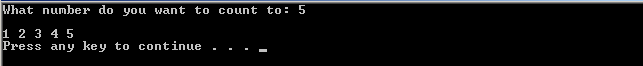 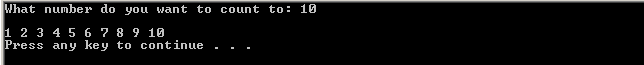 